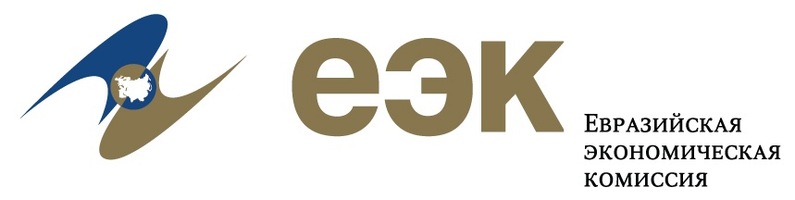 Дайджест новостей с официальных сайтов антимонопольных органов государств – членов ЕАЭС						                         сентябрь 2018 г.Министерство антимонопольного регулирования и торговли Республики БеларусьВ пресс-центре БЕЛТА состоялась пресс-конференция, посвященная двухлетию со дня образования Министерства антимонопольного регулирования и торговли Республики Беларусь06 сентября 2018В канун двухлетия со дня образования Министерства антимонопольного регулирования и торговли Республики Беларусь (8 сентября 2016 г.) в пресс-центре БЕЛТА 5 сентября 2018 г. состоялась пресс-конференция на тему «МАРТ: итоги работы и задачи на перспективу».http://mart.gov.by/news/pres_konferenciya_MART3-4 сентября 2018 г. Министерством антимонопольного регулирования совместно с Секретариатом ВТО и Европейским банком реконструкции и развития проведен Национальный семинар по государственным закупкам.06 сентября 2018В семинаре приняли участие представители Секретариата ВТО, Европейского банка реконструкции и развития, государственных органов, в том числе сотрудники МАРТ, представители операторов действующих электронных торговых площадок для проведения государственных закупок, а также представители бизнеса. http://mart.gov.by/news/nats_seminar_gos_zak24-27 сентября 2018 г. в г. Сочи представители МАРТ во главе с Министром антимонопольного регулирования и торговли Владимиром Колтовичем приняли участие в Юбилейном 49-м заседании Межгосударственного совета по антимонопольной политике государств – участников СНГ, прошедшем в рамках ежегодно проводимого Федеральной антимонопольной службой  Международного мероприятия «Неделя конкуренции в России». 24 сентября 2018 г. по итогам рабочего совещания по вопросам двустороннего сотрудничества антимонопольных органов Республики Беларусь и Российской Федерации согласованы конкретные мероприятия по взаимодействию между ФАС России и МАРТ.http://mart.gov.by/news/untitled-113Комитет по регулированию естественных монополий, защите конкуренции и прав потребителей
Министерства национальной экономики Республики КазахстанАнтимонопольный орган и его задачи в области защиты конкуренции12 сентября 2018   17:03          Государственная антимонопольная политика является одним из важнейших механизмов, обеспечивающих достижение всех социально-экономических целей общества. Антимонопольная политика, безусловно, очень важна для экономики государства. Хорошо продуманные меры по регулированию монополий способствуют развитию конкуренции, стабилизации рынка и совершенствованию экономики в целом.                        http://kremzk.gov.kz/rus/menu1/press-centr/novosti/?cid=0&rid=44882Антимонопольный орган выявил систематические нарушения в деятельности Алматинских тепловых сетей и обязал вернуть потребителям 1,5 млрд. тенге14 сентября 2018   18:01В связи с многочисленными обращениями горожан на необоснованные начисления за услуги горячей воды за прошедший отопительный период Антимонопольным органом проведена проверка деятельности Алматинских тепловых сетей.http://kremzk.gov.kz/rus/menu1/press-centr/novosti/?cid=0&rid=44946ФАС РоссииИгорь Артемьев и Рустам Минниханов подписали Соглашение о взаимодействии между Татарстаном и ФАС России01 сентября 2018, 13:14Игорь Артемьев и Рустам Минниханов подписали Соглашение о взаимодействии между Татарстаном и ФАС России В ходе встречи стороны обсудили оперативные вопросы деятельности антимонопольных органов, гармонизации российского антимонопольного законодательства, а также тему конкуренции. https://fas.gov.ru/news/25755ФАС России выдала предупреждение Роснедрам 03 сентября 2018, 09:05Бездействие агентства может привести к ограничению конкуренции при предоставлении в регионах прав на участки недр местного значения https://fas.gov.ru/news/25752ФАС РФ выявила картель при торгах на поставку медицинских изделий и лекарств в Хакасии03 сентября 2018, 11:29Федеральная антимонопольная служба (ФАС) РФ выявила картельный сговор при торгах на поставку медицинских изделий и лекарств для Хакасии, сообщается на сайте службы.https://fas.gov.ru/publications/16336Товарный знак, вводящий в заблуждение05 сентября 2018, 14:13Манчестер групп ЛТД и ООО «Собрание» использовали надпись «SWISS ORIGINAL» и швейцарский флаг, чтобы шоколад казался швейцарским.https://fas.gov.ru/news/25790ФАС в СМИ: ФАС проведет комплексную проверку отмены внутрисетевого роуминга05 сентября 2018, 12:34Федеральная антимонопольная служба проведет комплексную проверку отмены внутрисетевого роуминга после того, как его отменят все четыре оператора, сообщила РИА Новости начальник управления регулирования связи и информационных технологий ФАС Елена Заева. "МТС для 100% своих абонентов отменит внутрисетевой роуминг до конца сентября, тогда будем проверять комплексно",- сказала она.https://fas.gov.ru/publications/16365Андрей Кашеваров: ФАС совмещает функции по госнадзору за состоянием конкуренции и стимулированию ее развития07 сентября 2018, 17:57«В последние годы мы делаем все, чтобы вовлечь в орбиту развития конкуренции на финансовых рынках профильные министерства и Банк России»https://fas.gov.ru/news/25812ФАС и Высшая школа экономики создали Антимонопольный центр БРИКС11 сентября 2018, 17:18Он станет межгосударственной платформой для проведения совместных антимонопольных расследований стран БРИКС в отношении глобальных компаний и рынковhttps://fas.gov.ru/news/25839ФАС в СМИ: В Союзном государстве появится Экономический совет по вопросам конкуренции13 сентября 2018, 11:51Антимонопольные структуры Союзного государства подобрали эффективный, на их взгляд, алгоритм для успешного развития конкуренции на значимых рынках Беларуси и России. Им станет, по информации БЕЛТА, совместный Экспертный совет по данным, актуальным для обеих стран, темам.https://fas.gov.ru/publications/16432Об антимонопольной практике – публично и по существу14 сентября 2018, 12:00Татарстанское УФАС России провело очередные публичные обсуждения своей контрольно-надзорной деятельности.https://fas.gov.ru/publications/16435Сергей Пузыревский: Конкурентная политика в Российской Федерации представляет собой трёхуровневый комплекс последовательных мер14 сентября 2018, 16:00Замглавы ФАС рассказал участникам Экономического конгресса «Германия-Россия» об опыте нашей страны по созданию фундамента развития конкуренции  https://fas.gov.ru/news/25878Снизить нагрузку на бизнес24 сентября 2018, 12:19В Майкопе прошли публичные обсуждения результатов правоприменительной практики Адыгейского УФАС России за второй квартал 2018 года в сфере антимонопольного, рекламного законодательства, законов о государственных закупках и о торговле. Открыл и провел обсуждение проблем руководитель Адыгейского УФАС России Аслан Кубашичев.https://fas.gov.ru/publications/16416ФАС определит размер штрафов по делам о внутрисетевом роуминге в октябре – Голомолзин24 сентября 2018, 12:19Федеральная антимонопольная служба в октябре определит размер штрафов для операторов по делам о внутрисетевом роуминге, сообщил журналистам заместитель главы ведомства Анатолий Голомолзин. https://fas.gov.ru/publications/16511ФАС и «ОПОРА РОССИИ» нацелены на изменение делового климата в стране19 сентября 2018, 11:2518 сентября в ФАС России состоялось совместное заседание Президиумов Правлений Общероссийской общественной организации малого и среднего предпринимательства «ОПОРА России» и НП «ОПОРА» и Федеральной антимонопольной службы. https://fas.gov.ru/news/25922Сергей Пузыревский: Конкурентная политика - ключевой инструмент социально-экономического развития экономики17 сентября 2018, 17:58Замглавы ФАС рассказал участникам международного научного форума «Современные проблемы – законодательство и экономика в Европе и Азии» (Канны, Франция) о комплексе мер по развитию конкуренции в России.https://fas.gov.ru/news/25899Картель – не нарушение, а преступление18 сентября 2018, 12:03Способы выявления и пресечения антиконкурентных соглашений, вопросы ужесточения уголовной и административной ответственности за такую деятельность обсудили эксперты ФАС России и представители правоохранительных органов https://fas.gov.ru/news/25907ФАС России и Комиссия по конкуренции Пакистана начали взаимодействие24 сентября 2018, 15:09Стороны сообщили о намерении заключить Меморандум о взаимопонимании24 сентября 2018 года в рамках Недели конкуренции в России состоялась первая официальная встреча представителей Федеральной антимонопольной службы и Комиссии по конкуренции Исламской Республики Пакистан.https://fas.gov.ru/news/25967 Антимонопольная служба и Ассоциация антимонопольных экспертов выпустили сборник «Правовые позиции коллегиальных органов ФАС России»23 сентября 2018, 09:00Второй том издания, первая часть которого была выпущена в прошлом году, включает практические комментарии ко всем новейшим разъяснениям и решениям Президиума ФАС России, анализ и обобщение практики этого органа и апелляционных коллегий Федеральной антимонопольной службы и, конечно, тексты самих комментируемых документов.https://fas.gov.ru/news/25955Анатолий Голомолзин: кардинальным образом улучшилась ситуация на ряде рынков вследствие реализации рекомендаций и предложений, конкурентных ведомств стран – участников СНГ25 сентября 2018, 19:45Замглавы ФАС провел заседание Штаба по совместным расследованиям нарушений антимонопольного законодательства государств - участников СНГhttps://fas.gov.ru/news/25984Игорь Артемьев провел двусторонние переговоры с делегацией антимонопольного ведомства Индии CCI26 сентября 2018, 16:2225 сентября 2018 г в рамках «Недели конкуренции в России» состоялась встреча руководителя ФАС России Игоря Артемьева с Руководителем Генерального директората Комиссии по конкуренции Индии (CCI) г-ном Нитином Гуптаhttps://fas.gov.ru/news/25995Руководители конкурентных ведомств высказались за необходимость международного сотрудничества26 сентября 2018, 14:2426 сентября 2018 года в рамках Международной конференции «Конкурентная политика: ставка на эффективность» свои доклады представили руководители конкурентных ведомств разных стран, в том числе БРИКСhttps://fas.gov.ru/news/25992Игорь Артемьев: если мы объединим наши усилия и интересы, к нам прислушаются мировые гиганты26 сентября 2018, 18:55Глава ФАС России на заседании в г. Сочи обозначил перспективные направления в деятельности Межгосударственного совета по антимонопольной политикеhttps://fas.gov.ru/news/26000В Сочи обсудили практики развития конкуренции28 сентября 2018, 08:50О них участникам конференции «Стратегия развития конкуренции в России: опыт регионов-лидеров» 27 сентября 2018 года рассказали начальник Управления по борьбе с картелями ФАС России Андрей Тенишев и начальник управления контроля агропромышленного комплекса Анна Мирочиненко https://fas.gov.ru/news/26009 Антимонопольные эксперты СНГ и ЕЭК отметили важность взаимодействия в вопросах развития конкуренции26 сентября 2018, 15:1826 сентября 2018 года представители Евразийской экономической комиссии и антимонопольных органов стран – членов СНГ приняли участие в расширенном заседании Коллегии ФАС России – Международной конференции «Конкурентная политика: ставка на эффективность»https://fas.gov.ru/news/25993Вопросы внедрения антимонопольного комплаенса рассмотрели на 49-м заседании МСАП26 сентября 2018, 19:1326 сентября 2018 года в ходе 49-го заседания Межгосударственного совета по антимонопольной политике (МСАП), состоявшегося в рамках Недели конкуренции России, заместитель начальника Правового управления ФАС России Лариса Вовкивская представила доклад о внедрении института комплаенса в Российской Федерации.https://fas.gov.ru/news/26002Андрей Цыганов: Картели – самая большая проблема Нигерии, решить которую может конкурентное законодательство28 сентября 2018, 09:00Начало российско-нигерийского сотрудничества в сфере конкурентной политики было положено на двусторонней встрече в г. Сочиhttps://fas.gov.ru/news/26011Сергей Пузыревский: экономика должна отвечать современным вызовам и не иметь препятствий для эффективного развития28 сентября 2018, 09:15Представители органов власти субъектов РФ, научного сообщества и сотрудники ФАС России обсудили в г. Сочи опыт развития конкуренции в регионахhttps://fas.gov.ru/news/26010Евразийская экономическая комиссияЭксперты ЕЭК провели консультации для кыргызского бизнеса06 сентября 2018 ​«Белую книгу» по конкуренции на трансграничных рынках Евразийского экономического союза (ЕАЭС) презентовали 6 сентября специалисты блока по конкуренции и антимонопольному регулированию Евразийской экономической комиссии (ЕЭК) в рамках выездного заседания общественной приемной в Бишкеке (Кыргызская Республика). http://www.eurasiancommission.org/ru/nae/news/Pages/06-09-2018-1.aspxЕЭК предлагает защищать конкуренцию на рынках ЕАЭС проактивными методами28 сентября 2018​Евразийская экономическая комиссия (ЕЭК) предлагает действовать инициативно в защиту конкуренции на рынках  Евразийского экономического союза (ЕАЭС). Об этом сообщил член Коллегии (министр) по конкуренции и антимонопольному регулированию ЕЭК Марат Кусаинов в ходе расширенного заседания Коллегии Федеральной антимонопольной службы в рамках ежегодного международного мероприятия «Неделя конкуренции в России». http://www.eurasiancommission.org/ru/nae/news/Pages/28-09-2018-1.aspx